                                      КОМУНАЛЬНЕ ПІДПРИЄМСТВО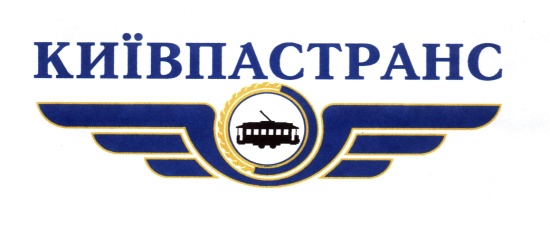                ДАРНИЦЬКЕ ТРАМВАЙНЕ РЕМОНТНО-ЕКСПЛУАТАЦІЙНЕ ДЕПО                                                          Н А К А З23 квітня  2020 р.	м. Київ	№ 59Про затвердження інструкцій з охорони праціВідповідно до п. 6.1. ДНЛОП 0.00- 4.15 - 98 «Положення про розробку інструкцій з охорони праці», затвердженого Держнаглядохоронпраці від 21.07.1998 р. № 9H А К а З У Ю :г-1. Затвердити :Інструкцію №3 з пожежної безпеки на обєктах Дарницького трамвайного депо, інструкцію з охорони праці № 5 для слюсаря по ремонту рухомого складу при ремонті агрегатів і виготовленні запасних частин,Інструкцію з охорони праці № 6 для слюсаря ремонтника.Інструкцію з охорони праці № 8 для маляра при фарбуванні трамвайних вагонів. Інструкцію з охорони праці № 9 при роботі на заточувальних верстатах.Інструкцію з охорони праці № 11 для електрозварника ручного дугового зварювання. Інструкцію з охорони праці № 12 при експлуатації ізолюючих штанг з провідником типу «вудочка».Інструкцію з охорони праці № 17 для акумуляториика.Інструкцію з охорони праці № 19 для комірника.Інструкцію з охорони праці № 20 для тракториста.Інструкцію з охорони праці Лд 22 для столяра.Інструкція № 28 з електробезпеки для першої кваліфікаційної групи.Інструкцію з охорони праці № 29 для слюсаря при виконанні робіт по монтажу, ремоа обслуговуванню вентиляційних систем.Інструкцію з охорони праці № 31 при зчіпі і розчіпні трамвайних вагонів.Інструкцію з охорони праці № 32 при виконанні робіт по супроводжуванні трамвайн вагонів.Інструкцію з охорони праці № 33 прибиральника трамвайних вагонів.Інструкцію з охорони праці № 34 водія трамвая при роботі на спец вагоні.Інструкцію з охорони праці № 37 для муляра.Інструкцію з охорони праці № 38 при обробці трамвайних вагонів дезінфекційними засобами.інструкцію з охорони праці № 39 для касира.Інструкцію з охорони праці № 40 для водія трамвая.Інструкцію з охорони праці № 42 при роботах із застосуванням переносних драбин і драбинок.інструкцію з охорони праці Мг 47 для слюсаря по ремонту і технічному обслуговуваннї гранспортних засобів.Інструкцію з охорони праці № 50 при роботі з паяльною лампою.Інструкцію з охорони праці № 52 для водія автонавантажувача.Інструкцію з охорони праці № 55 при виконанні робіт по ремонту колісних пар з використанням пристрою для їх розбори і складання.Інструкцію з охорони праці № 59 при роботі з вантажопідіймальними кранами що керуються з підлоги.Інструкцію з охорони праці № 62 для фельдшера з проведення передрейсових медичних оглядів водіїв.Інструкцію з охорони праці № 65 для прибиральника посадочних майданчиків.Інструкцію з охорони праці № 67 при виконанні вантажно-розвантажувальних робітІнструкцію з охорони праці № 68 при роботі у колодязях систем водопостачання і водовідведення.Інструкцію з охорони праці .№ 71 при обслуговуванні електричних котлів (водонагрівачів).Інструкцію з охорони праці № 74 для монтерів колії.Інструкцію з охорони праці № 78 для диспетчера диспетчерської служби керування.Інструкцію з охорони праці № 82 для слюсаря сантехніка.Інструкцію з охорони праці № 83 при виконанні ремонтно-будівельних робіт з інструментами та пристроями.Інструкцію з охорони праці № 84 слюсаря по ремонту і обслуговуванню компресори обладнання. , .Інструкцію з охорони праці № 87 для водія автомобіля.Інструкцію з охорони праці № 89 для регулювальника електронної апаратури.Інструкцію з охорони праці № 92 під час експлуатації балонів.Інструкцію з охорони праці  № 96 для покрівельника.Інструкцію з охорони праці  № 97 для маляра В ГМ.Інструкцію з охорони праці № 102 для штукатура.Інструкцію з охорони праці № 104 для стропальників та зачіплювачів які обслуговуь вантажопідіймальні крани що керуються з підлоги.Інструкцію з охорони праці № 107 для електромонтажників по освітленню та осві       тлювальними  м е р е ж а м.Інструкцію з охорони праці № 109 при користуванні електропобутовими приладами н виробництві.Інструкцію з охорони праці № 112 під час роботи на швацьких верстатах.Інструкцію з охорони праці № 115 при роботі на деревообробних верстатах.Інструкцію з охорони праці № 125 при проведенні технічного огляду вантажопідіймальних кран ів.Інструкцію з охорони праці № 127 при випробуванні рукавів для газового зварювання та різання металу.Провідному інженеру з охорони праці В. Кальчуку розмножити затверджені інструкції та видати керівникам підрозділів депо.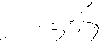 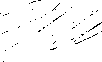 